ORDERBY THE COMMISSION:		On June 21, 2010, Gateway Energy Services Corporation (Gateway) filed a request to amend its natural gas supplier license to add the service territories of PECO and National Fuel Gas (NFG), within the Commonwealth of Pennsylvania.  		On October 19, 2009, Gateway filed an Application to offer, render, furnish or supply natural gas supply services in the Commonwealth of Pennsylvania.  On January 14, 2010, the Commission approved a license at Docket No. A-2009-2138725, authorizing Gateway to begin to offer, render, furnish or supply natural gas supply services to residential, small commercial (less than 6,000 MCF annually), large commercial (greater than 6,000 MCF annually) within the service territories of UGI Utilities and UGI Penn Natural Gas. Gateway published notice of its original license application in the Pennsylvania newspapers as required by the Commission to provide service in the service territories of PECO and NFG.Section 2208(c)(1), 66  C.S. §2208(c)(1), provides that a natural gas supplier license shall not be issued unless the applicant furnishes a bond or other security in a form and amount to ensure its financial responsibility.  The criteria used to establish the form and amount of the bond or other security is set forth in the natural gas distribution company’s tariff.  The amount and form of the bond or other security may also be mutually agreed to between the natural gas distribution company and the natural gas supplier.  Gateway has provided documentation from PECO and NFG to evidence its compliance with the Section 2208(c) bonding requirement.  Upon full consideration of all matters of record, we find that approval of this request is necessary and proper for the service, accommodation and convenience of the public; THEREFORE,IT IS ORDERED:1.	That the Request of Gateway Energy Services Corporation is hereby approved, consistent with this Order.2.	That a license be issued authorizing Gateway Energy Services Corporation to begin to offer, render, furnish or supply natural gas supply services to residential, small commercial (less than 6,000 MCF annually), commercial (greater than 6,000 MCF annually), industrial, and governmental customers in the additional natural gas distribution company service territories of PECO and National Fuel Gas, within the Commonwealth of Pennsylvania.3.	That this proceeding at Docket No. A-2009-2138725 be closed.	BY THE COMMISSION,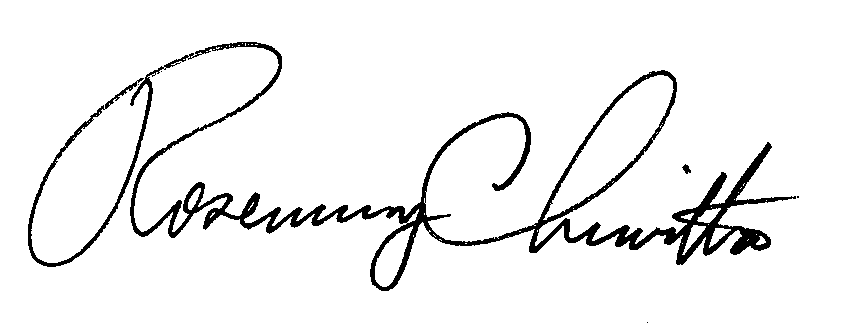 	Rosemary Chiavetta	Secretary(SEAL)ORDER ADOPTED:  August 18, 2010ORDER ENTERED:   August 18, 2010PUBLIC UTILITY COMMISSIONPUBLIC UTILITY COMMISSIONPUBLIC UTILITY COMMISSIONPublic Meeting held August 18, 2010Public Meeting held August 18, 2010Public Meeting held August 18, 2010Commissioners Present:Commissioners Present:Commissioners Present:James H. Cawley, ChairmanJames H. Cawley, ChairmanJames H. Cawley, ChairmanJames H. Cawley, ChairmanJames H. Cawley, ChairmanTyrone J. Christy, Vice-ChairmanJohn F. Coleman, Jr.Wayne E. GardnerTyrone J. Christy, Vice-ChairmanJohn F. Coleman, Jr.Wayne E. GardnerTyrone J. Christy, Vice-ChairmanJohn F. Coleman, Jr.Wayne E. GardnerTyrone J. Christy, Vice-ChairmanJohn F. Coleman, Jr.Wayne E. GardnerTyrone J. Christy, Vice-ChairmanJohn F. Coleman, Jr.Wayne E. GardnerRobert F. PowelsonRobert F. PowelsonRobert F. PowelsonRobert F. PowelsonRobert F. PowelsonRequest of Gateway Energy Services Corporation to Amend its Natural GasSupplier LicenseRequest of Gateway Energy Services Corporation to Amend its Natural GasSupplier LicenseRequest of Gateway Energy Services Corporation to Amend its Natural GasSupplier LicenseDocket Number:A-2009-2138725Docket Number:A-2009-2138725